Сумська міська радаВиконавчий комітетРІШЕННЯУ зв’язку з кадровими змінами та на виконання Закону України «Про внесення змін до деяких законодавчих актів України» від 19 грудня 2017 року № 2249-VIII, керуючись частиною першою статті 52 Закону України «Про місцеве самоврядування в Україні», виконавчий комітет Сумської міської ради ВИРІШИВ:Внести зміни до рішення виконавчого комітету від 19.08.2014 
№ 376 «Про створення координаційної ради у справах ветеранів війни та праці, інвалідів»  (зі змінами), а саме: 1.1. Викласти додаток 1 до рішення у новій редакції (додаток до даного рішення).У назві та тексті рішення і додатках до нього слова «інвалід» замінити словами «особа з інвалідністю» у відповідному відмінку.Визнати таким, що втратило чинність рішення виконавчого комітету Сумської міської ради від 21.06.2016 № 314 «Про внесення змін до рішення виконавчого комітету Сумської міської ради від 19.08.2014 № 376 «Про створення координаційної ради у справах ветеранів війни та праці, інвалідів»  (зі змінами)».Організацію виконання рішення покласти на заступника міського голови з питань діяльності виконавчих органів ради Дмітрєвскую А.І.Міський голова								       О.М. ЛисенкоМасік 60-44-46Розіслати: Дмітрєвскій А.І., Масік Т.О., членам координаційної радиСкладкоординаційної ради у справах ветеранів війни та праці, осіб з інвалідністю ЛИСТ ПОГОДЖЕННЯдо проекту рішення виконавчого комітету Сумської міської ради«Про внесення змін до рішення виконавчого комітету Сумської міської ради від 19.08.2014 № 376 «Про створення координаційної ради у справах ветеранів війни та праці, інвалідів»  (зі змінами)»Проект рішення підготовлений з урахуванням вимог до Закону України «Про доступ до публічної інформації» та Закону України «Про захист персональних даних»                                                                                                      Т.О. Масік___________Листпогодження до проекту рішення виконавчого комітету Сумської міської ради до проекту рішення виконавчого комітету Сумської міської ради «Про внесення змін до рішення виконавчого комітету Сумської міської ради від 19.08.2014 № 376 «Про створення координаційної ради у справах ветеранів війни та праці, інвалідів»  
(зі змінами)»Листпогодження до проекту рішення виконавчого комітету Сумської міської ради до проекту рішення виконавчого комітету Сумської міської ради «Про внесення змін до рішення виконавчого комітету Сумської міської ради від 19.08.2014 № 376 «Про створення координаційної ради у справах ветеранів війни та праці, інвалідів»  
(зі змінами)»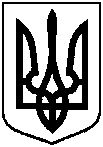                    Проект                      оприлюднено                        «___» _____ 20__ рвід                            №  Про внесення змін до рішення виконавчого комітету Сумської міської ради від 19.08.2014 № 376 «Про створення координаційної ради у справах ветеранів війни та праці, інвалідів»  (зі змінами) Про внесення змін до рішення виконавчого комітету Сумської міської ради від 19.08.2014 № 376 «Про створення координаційної ради у справах ветеранів війни та праці, інвалідів»  (зі змінами) Додаток до рішення виконавчого комітетувід                           №Дмітрєвская Альона Іванівна-заступник міського голови з питань діяльності виконавчих органів ради, голова координаційної ради; КотлярАлла Іванівна-заступник директора департаменту соціального захисту населення Сумської міської ради - начальник управління у справах осіб з інвалідністю та соціального обслуговування громадян, заступник голови координаційної ради;БорисенкоНаталія Олександрівна-головний спеціаліст відділу з організації соціальних послуг та роботи з інститутами громадянського суспільства управління у справах осіб з інвалідністю та соціального обслуговування громадян департаменту соціального захисту населення Сумської міської ради, секретар координаційної ради.Члени ради:БондарєвМикола Олексійович- голова ради Сумської міської організації ветеранів (за згодою);ВихристюкМикола Вікторович- голова Ковпаківської районної медико-соціальної експертної комісії (за згодою);ВороновськийАнатолій Анатолійович- голова Сумської міської організації Українського товариства сліпих (за згодою);ГабОлег Володимирович- голова громадської організації інвалідів «Рука допомоги м. Суми» (за згодою);ГаліченкоІнна Федорівна-директор комунальної установи «Сумський міський територіальний центр соціального обслуговування (надання соціальних послуг) «Берегиня»;Продовження додатка ГрінкаОлександр Олександрович               -голова Сумського міського громадського об’єднання «Спортивний клуб інвалідів «Фенікс» (за згодою);КіпенкоНаталія Борисівна-головний спеціаліст відділу охорони здоров'я Сумської міської ради;Ковтун Олеся Володимирівна-в.о. голови Сумської міської організації Українського товариства глухих (за згодою);Мордванюк Олександр Васильович-директор комунальної установи «Центр обслуговування учасників бойових дій, учасників антитерористичної операції та членів їх сімей» Сумської міської ради;Рикун Володимир Ілліч-голова Сумської міської організації Української спілки ветеранів АфганістануСапожніковСергій Вячеславович-голова громадської організації «Товариство допомоги особам з інвалідністю внаслідок інтелектуальних порушень, «Феліцитас» (за згодою);СвириденкоМарина Миколаївна-директор комунальної установи Інклюзивно-ресурсний центр №1 Сумської міської ради;СлободянВолодимир Михайлович-голова Сумської міської організації інвалідів «Доля» (за згодою);ФрунзеЛюдмила Вікторівна-голова Сумської міської громадської організації дітей-інвалідів та молоді з ДЦП-візочників (з ураженням опорно-рухового апарату та центральної і периферичної нервової системи) «НАША РОДИНА»               (за згодою);ШиянВіталій Васильович-голова Ковпаківської організації ветеранів в місті Суми (за згодою);ШрамкоЛюдмила Михайлівна- голова Сумської міської громадської організації захисту прав та інтересів дітей з психофізичними вадами «Любисток» 
м. Суми (за згодою).Директор департаменту  соціального захисту населення Сумської міської радиТ.О. МасікДиректор департаменту соціального захисту населення Сумської міської радиТ.О. МасікНачальник відділу юридичного забезпечення департаменту соціального захисту населення Сумської міської радиІ.Ю. ЛитвинЗаступник міського голови з питань діяльності виконавчих органів ради  А.І. ДмітрєвскаяНачальник правового управління Сумської міської радиО.В. ЧайченкоНачальник відділу протокольної роботи та контролю Сумської міської радиЛ.В. МошаЗаступник міського голови, керуючий справами виконавчого комітету Сумської міської радиС.Я. ПакП.І.БДатаПідписКотляр АІ.Боженко В.І.Литвин І.Ю.П.І.БДатаПідписКотляр АІ.Ревенко Т.І.Литвин І.Ю.